Vitocell 100-B CVB/B 300-400-500 lVitocell 100-W CVB/B 300-400 l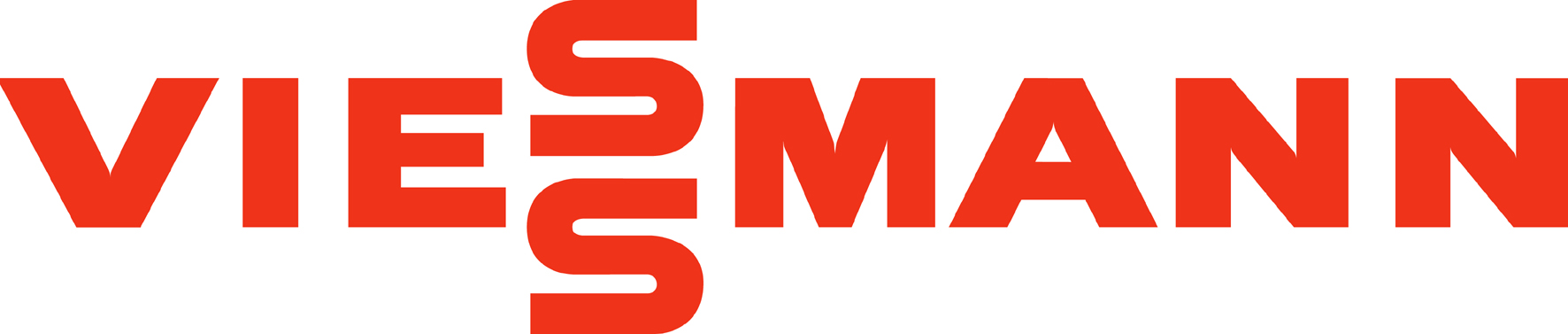 Préparateur d’eau chaude sanitaire vertical à double serpentinPréparateur d’eau chaude sanitaire vertical à double serpentin: le serpentin inférieur est raccordé à une source d’énergie renouvelable (panneaux solaires, pompes à chaleur, ...) et le serpentin supérieur à une chaudièreLe réservoir d’eau chaude sanitaire est réalisé en acier avec un émaillage deux couches Ceraprotect avec une anode de protection (Mg) ou une anode permanente.Le réservoir d’eau chaude sanitaire est isolé sur toute sa superficie extérieure avec de la mousse de polyuréthane (sans CFC) et pourvu d’un habillage externe.Disponible avec une jaquette de tôle à revêtement en résine epoxy ou avec revêtement en matériau synthétique, coloris argent (Vitocell 100-B CVB/B) pour les versions 300, 400 et 500 L ou coloris blanc (Vitocell 100-W CVB/B) pour les versions 300 et 400 L.Convient pour des installations de chauffage avec des températures maximales de départ de 160 °C et une pression de service maximale de 10 bar côté chauffage.
Possibilité de raccordement d’une résistance électrique située entre les deux serpentins.Pression de service maximale eau chaude sanitaire: 10 bar.Le débit continu d’eau chaude sanitaire de 10/45 °C s’élève à ...... /h pour une température d’eau de chauffage primaire de ...... °C.Le débit continu d’eau chaude sanitaire de 10/60 °C s’élève à  ...... /h pour une température d’eau de chauffage primaire de  ...... °C.Le débit de pointe en 10 min. pour de l’eau chaude sanitaire de 10/45 °C est de ...... l pour une température d’eau de chauffage primaire de ...... °C.Les pertes d’entretien s’élèvent à  ...... kWh/24h, mesurées dans une ambiance à 20 °C et une température de stockage de 65 °C.Conforme à la norme NBN EN 12897 concernant les prescriptions pour réservoirs de stockage d'eau chaude à chauffage indirect sans mise à l'air libre (fermés).Données techniques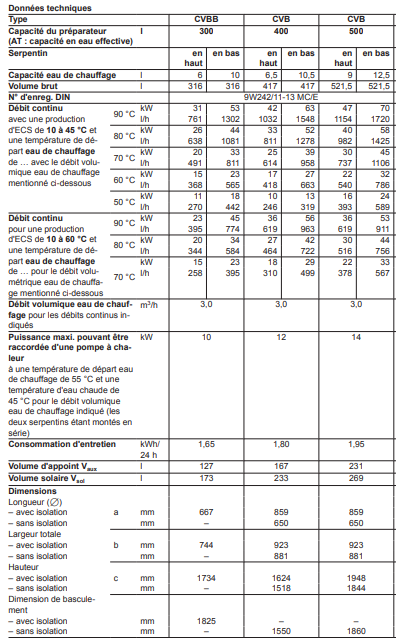 